Name		Solve each equation. Check your answer.1.	  	2.  3.  	4.  5.  	6.  7.  	8.  9.  	10.  11.  	12.  13.	  	14.  15.  	16. 17.  	18.   19.  	20.  21.  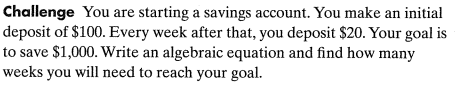 